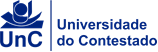 CADASTROPROJETOS ARTICULADOS - PAPROPONENTE(   ) Concórdia  (   ) Canoinhas  (   ) Curitibanos (   ) Mafra(   ) Porto União(   ) Rio NegrinhoTÍTULO DO PROJETO ARTICULADOIDENTIFICAÇÃO DO PROPONENTE/RESPONSÁVEL ARTICULADORNome:E-mail de contato:                                                      Telefone: Curso:                                                                         Campus:Disciplina(s):Professores/Técnicos envolvidos:DESCRIÇÃO DO PROJETOResumo do PA (Sem parágrafos). Apresentar breve histórico da atividade, metodologia utilizada, relevância acadêmico-social, fontes de custeio, perspectivas da ação em relação ao ensino, a pesquisa e a extensão.Objetivo Geral do PA:Período da realização do PA:PÚBLICO ENVOLVIDO[   ] professores [   ] alunos [   ] técnicos [   ] comunidade externa[   ] outrosABRANGÊNCIA[  ] municipal    [   ] micro regional     [   ] regional     [   ] nacional     [   ] internacionalATIVIDADES NOS EIXOS – Caracterizar ações do projeto em cada eixoENSINOPESQUISAEXTENSÃOPROTOCOLO NA DIREÇÃO DE CAMPUSData da entrega: ____/_____/______      Assinatura: ________________________________Observações: